AcademyInternal Controls EvaluationReview Report 3 of 32020-21Academy Name:  Shenfield High SchoolDate of Review:   May 2021INTERNAL CONTROLS EVALUATION (ICE)This report relates to the third of a programme of three Internal Controls Evaluation reviews. All findings contained in this report should be considered by the academy’s committee responsible for providing assurance over the suitability of, and compliance with, the financial systems and operational controls in place. Key:High Priority: Trustees/Governors must review this recommendation as a priority.Medium Priority: Internal controls should be strengthened to minimise risk.Low Priority: Internal control could be strengthened in line with best practice, but little risk of material loss.For information.         Checks performed to verify items listed in the scope of work found the systems to be in order and no issues were identified.The Juniper Education Academy ICE Service can provide assurance that appropriate financial controls are being operated within the academy, based on the understanding that the information provided during the review is accurate and complete. It should be noted however that recommendations to improve financial controls, if implemented, cannot guarantee that penalties, fraud or misappropriation could not occur. The scope below contains references to the Academies Financial Handbook (AFH) effective 1st September 2020, the Anti-Fraud Checklist for Academy Trust's updated by the Education & Skills Funding Agency (ESFA) March 2018 and the Self Resource Management Self-Assessment Tool (SRMSAT).It is advised that an action plan be established to address areas of risk identified within this report, with an associated owner and a timeline for implementation. If trustees/governors decide not to implement any recommendation included in this report as high priority, the rationale should be formally recorded in the minutes of a board of trustee / governing body meeting.Please note that this report is an exception report and therefore only contains the details of any issues arising from the review of the scope of work detailed below.SECTION H: GOVERNANCE AND FINANCIAL ACCOUNTINGSECTION I: EXPENDITURESECTION J: PAYROLL KEY CONTACTSThis document is issued by Juniper EducationWe provide a range of world-class schoolsupport services in the following areas:China Educational LinksEducation AdvisersEducation Finance SupportSchools PayrollEducation HREducational VisitsGovernance and ClerkingSchool Effectiveness+Education Resources ServiceTarget TrackerTraining and DevelopmentJuniper Education Boundary House, 4 County Place, Chelmsford, CM2 0REt. 	0345 200 8600 e. 	enquiries@junipereducation.org w. junipereducation.orgEnabling teachers to teach© 2019 Juniper Education. All rights reserved. This publication is the intellectual property of Juniper Education and no part of it may be reproduced, stored or transmitted by any means without prior permission of Juniper Education. Any unauthorised use for commercial gain will constitute an infringement of copyright.Scope of WorkScope of WorkH1: Internal Scrutiny:review of internal controls evaluation scope of workH1: Internal Scrutiny:review of internal controls evaluation reportsH1: Internal Scrutiny:follow up of previous ‘high priority’ ICE recommendationsH1: Internal Scrutiny:review of statutory audit Management LetterH1: Internal Scrutiny:review of Dear Accounting Officer lettersH1: Internal Scrutiny:frequency of board and committee meetingsH2: Internal Control:bad debt write-offFindingsRecommendation / NotesAction PlanH1: Internal ScrutinyH1: Internal ScrutinyH1: Internal ScrutinyReview of Internal Controls Evaluation ReportsReview of Internal Controls Evaluation ReportsReview of Internal Controls Evaluation Reports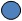 The academy is reminded of the new requirement detailed opposite.Trusts are reminded of section 3.23 of the Academies Financial Handbooks which states that the trust must submit its annual summary report of the areas reviewed, keyfindings, recommendations and conclusions of financial and non-financial internal scrutiny to the ESFA by 31 December each year when it submits its audited annual accounts.Review of Dear Accounting Officer lettersReview of Dear Accounting Officer lettersReview of Dear Accounting Officer letters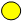 The School Business Manager advised that the Dear Accounting Officer Letters are not made available to the members and the senior leadership team. It is acknowledged that Dear Accounting Officer Letters are made available to trustees via Weebly.Section 6.2 of the Academies Financial Handbook states that Accounting Officers must share ‘Dear Accounting Officer’ letters with their members, trustees, Chief Financial Officer and senior leadership team, and arrange for the board to discuss it and take action, if necessary, to strengthen financial controls.H2: Internal ControlsH2: Internal ControlsH2: Internal Controls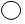 Checks performed to verify items listed in the scope of work found the systems to be in order and no issues were identified.Checks performed to verify items listed in the scope of work found the systems to be in order and no issues were identified.Checks performed to verify items listed in the scope of work found the systems to be in order and no issues were identified.Scope of WorkScope of WorkI1: Internal Procedure:delegated authorisation levels I1: Internal Procedure:purchase cardsI1: Internal Procedure:petty cashI2: Proper and Regular Use of Public Funds:value for money proceduresI2: Proper and Regular Use of Public Funds:quotationsI2: Proper and Regular Use of Public Funds:tendersI3: Internal Control:sample testing of purchase orders & invoicesI4: Tax Implications:payments made to individuals for HMRC complianceI5: Related Parties:recognising related party relationshipsI5: Related Parties:related party transactionsFindingsRecommendation / NoteAction PlanI1: Internal ProcedureI1: Internal ProcedureI1: Internal ProcedureChecks performed to verify items listed in the scope of work found the systems to be in order and no issues were identified.Checks performed to verify items listed in the scope of work found the systems to be in order and no issues were identified.Checks performed to verify items listed in the scope of work found the systems to be in order and no issues were identified.I2: Proper & Regular Use of Public FundsI2: Proper & Regular Use of Public FundsI2: Proper & Regular Use of Public Funds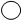 Checks performed to verify items listed in the scope of work found the systems to be in order and no issues were identified.Checks performed to verify items listed in the scope of work found the systems to be in order and no issues were identified.Checks performed to verify items listed in the scope of work found the systems to be in order and no issues were identified.I3: Internal ControlI3: Internal ControlI3: Internal ControlChecks performed to verify items listed in the scope of work found the systems to be in order and no issues were identified.Checks performed to verify items listed in the scope of work found the systems to be in order and no issues were identified.Checks performed to verify items listed in the scope of work found the systems to be in order and no issues were identified.I4: Tax ImplicationsI4: Tax ImplicationsI4: Tax ImplicationsChecks performed to verify items listed in the scope of work found the systems to be in order and no issues were identified.Checks performed to verify items listed in the scope of work found the systems to be in order and no issues were identified.Checks performed to verify items listed in the scope of work found the systems to be in order and no issues were identified.FindingsRecommendation / NoteRecommendation / NoteRecommendation / NoteAction PlanI5: Related Parties I5: Related Parties I5: Related Parties I5: Related Parties I5: Related Parties Recognising Related Party RelationshipsRecognising Related Party RelationshipsRecognising Related Party RelationshipsRecognising Related Party RelationshipsRecognising Related Party RelationshipsThe Finance Manager advised that the academy has not transacted with any related parties so far during the current financial year.The Finance Manager advised that the academy has not transacted with any related parties so far during the current financial year.Attention is drawn to sections 5.43 to 5.54 of the Academies Financial Handbook. The academy should ensure adherence to the requirements in the handbook should they enter into any transactions with related parties in the future. Scope of WorkScope of WorkJ1: Payroll Processing:authorisationJ1: Payroll Processing:contract change approval & segregation of duties J1: Payroll Processing:sample of staff contracts and paymentsJ2: Special Payments:approved policyFindingsRecommendation / NoteAction PlanJ1: Payroll ProcessingJ1: Payroll ProcessingJ1: Payroll ProcessingChecks performed to verify items listed in the scope of work found the systems to be in order and no issues were identified.Checks performed to verify items listed in the scope of work found the systems to be in order and no issues were identified.Checks performed to verify items listed in the scope of work found the systems to be in order and no issues were identified.J2: Special PaymentsJ2: Special PaymentsJ2: Special PaymentsChecks performed to verify items listed in the scope of work found the systems to be in order and no issues were identified.Checks performed to verify items listed in the scope of work found the systems to be in order and no issues were identified.Checks performed to verify items listed in the scope of work found the systems to be in order and no issues were identified.USEFUL NOTES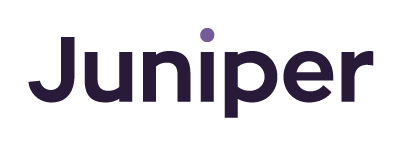 We value your feedback….we are continually striving to improve our service and welcome your comments. Please click here.Useful information for you…. Juniper Education’s Internal Control Evaluation (ICE) service is only part of the overall Financial Governance package available to academy trusts. Our Governor Services Team can provide your governing body with updates on national guidance, compliance support, assistance with governor recruitment and advice on technical procedures; from complaints to student exclusions. Our Clerks have a wealth of knowledge about governance, access to the latest developments in educational legislation and a wealth of templates and other resources to support your governing body. If you already subscribe to Governor Services click https://junipereducation.org/login/ to access model policies and other resources available to you.Courses available….. Juniper Education offer bespoke governor finance training and Headteacher / Senior Leader Finance Training – please ask for details. Alternatively, details of all courses being offered can be found on https://www.junipercpd.org/cpd/Juniper Education Review ConsultantSian SmithInformation Provided byFinance ManagerChair of the Board of TrusteesJane SwettenhamChair of the Resources CommitteeKatherine BoultonHeadteacherCarole HermanSchool Business ManagerStuart RobertsFinance ManagerDawn MatthewsFinancial Accounting SystemFMS